DR. PETER	PETERTHIERSCHSTR. 29   80538 MÜNCHEN   TEL. 089 28808277/ 0174 6924999IBAN: DE03700202700041941723	BIC: HYVEDEMMXXXpietropietro@web.dewww.pietropietro.dePALERMODIE ORANGENMETROPOLE25. – 30. Oktober/ 22.-27. November 2020Siziliens prachtvoll chaotische Hauptstadt lockt nicht nur mit arabischer Architektur, byzantinischen Mosaiken, Kaisergräbern, schwungvollen barocken Kirchenfassaden und dem gigantischen Opernhaus Teatro Massimo. Palermo ist auch eine Gourmet- und Streetfood-Destination, in der sich die geballte Vitalität der Cucina Siciliana hauthnah erleben läßt. Glitzernde Fische, Berge bunter Gemüse, Hirtenkäse mit schwarzen Pfefferkörnern verführen ebenso wie die Krönung der pasticceria siciliana. Die berühmte Cassata, eine üppig mit kandierten Früchten dekorierte Ricotta-Torte, soll vom maurischen Hofkonditor eines Normannenkönigs erfunden worden sein. Genuß mit Geschichte: Schließlich verdankt die Hafenstadt ihren tausendjährigen Aufschwung der wasserreichen Conca d’Oro. Die „Goldene Muschel“ des Umlandes, in der die duftenden Apfelsinenhaine so gut gediehen, verführte einst einen sarazenischen Emir, hier seine Zelte zu errichten und Paläste zu bauen.  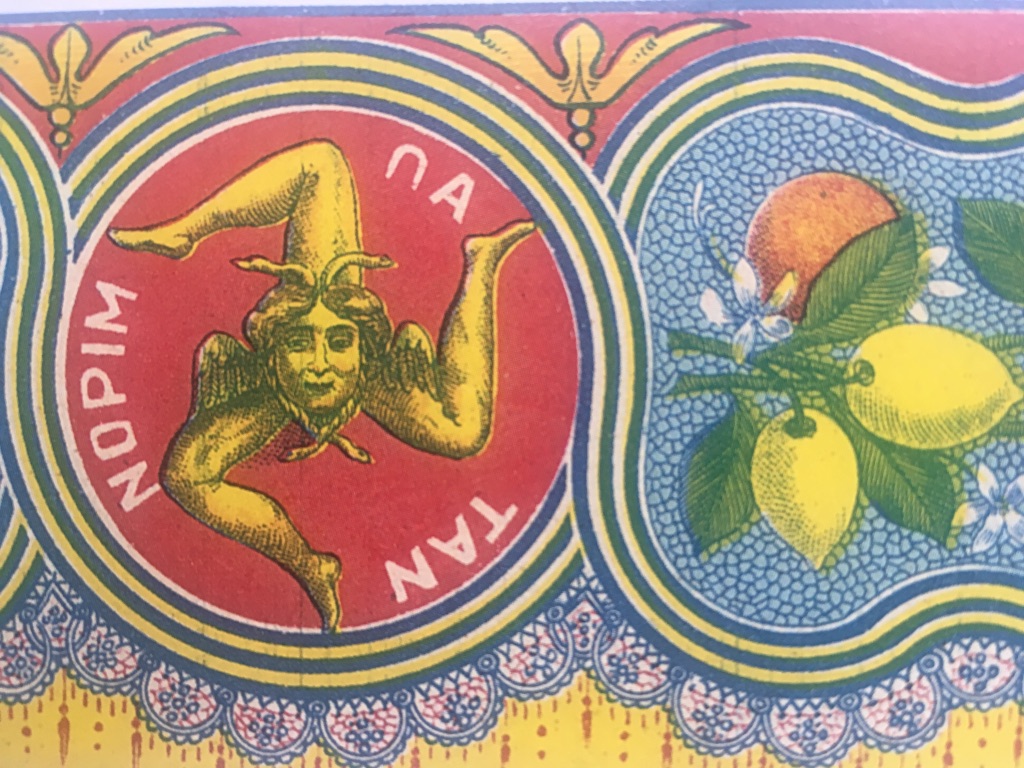 1. Tag (Sonntag 25.10./ 22.11.): Anflug und FischessenFlug von ausgewählten deutschen Flughäfen nach Palermo. Transfer in unser 4-Sterne-Hotel Centrale Palace im Zentrum mit Dachterrasse. Erster Giro durch das Centro Storico und Abendessen in einer Osteria, die auf fangfrischen Fisch spezialisiert ist.2. Tag (Montag 26.10./ 23.11.): Labyrinthisches PalermoFeigenkakteen, grüne Schlangengurken, blutrote Moro-Orangen, silbrig glänzende Schwertfische und dazu der maghrebinische klingende Singsang der Standbesitzer: der Ballaró und der Mercato del Capo, Palermos prominenteste Straßenmärkte sind ein Erlebnis für Ohren und Augen – und den Gaumen. Mittags kehren wir in einer Altstadttrattoria ein und lassen uns überraschen: Gibt es die berühmte pasta mit Wildfenchel und Sardinen?Der Nachmittag ist Architektur und Geschichte gewidmet. Unser Spaziergang führt uns zu den porphyrnen Staufergräbern in der Normannenkathedrale, zu den Mosaiken der Cappella Palatina und den maurischen Kuppeln der Kirche S. Cataldo. Abends Gelegenheit zum Besuch eines sizilianischen Puppentheaters. 3. Tag (Dienstag 27.10./ 24.11.): Mosaike, Meer und ArtischockenDas achte Weltwunder? So wird der Dom von Monreale mit seiner goldenen Innenhaut von 6000 qm Mosaiken gern gerühmt. Mittags stärken wir uns in einer Artischockentrattoria im Bergland der Madonie, die für ihren kulinarischen Einfallsreichtum bekannt ist. Anschließend lockt der Sandstrand des Normannenstädtchens Cefalù zu einem Barfußspaziergang. Nach einem Blick ins Innere der majestätischen Kathedrale geht’s zurück nach Palermo.   4. Tag (Mittwoch 28.10./ 25.11.): Palermitaner Impressionen   Das Teatro Massimo hat Operngeschichte geschrieben – und ist mit gut 2500 Plätzen eins der größten Häuser der Welt. Mittags besuchen wir einen Geheimtipp für Cucina casalinga im Stadtteil Zisa. Dort steht auch das normannische Lustschloß La Zisa, daß um 1165 im maurischen Stil erbaut wurde. Nachmittags bleibt Freizeit für die Boutiquen des Boulevards Viale della Libertà. 5. Tag (Donnerstag 29.10./ 26.11.): SorpresaStadtbummel zum Botanischen Garten oder Ausflug? Wir lassen uns überraschen.Abends mischen wir uns unter die einheimische passeggiata auf der Uferpromenade Foro Italico und gönnen uns einen Abschieds-Aperitivo in einer Enoteca. 6. Tag (Freitag 30.10./ 27.11.): Addio Sicilia!Transfer zum Aeroporto Punta Raisi und Heimflug nach Deutschland  Preis: 	25.-30.10.	DZ 1504 € 			EZ-Zuschlag: 240 €	22.-27.11.	DZ 1444 €			EZ-Zuschlag: 190 €Leistungen: Hin- und Rückflug von ausgewählten deutschen Flughäfen nach Palermo. ÜF im Hotel Centrale Palace. Ausgeschriebene Essen/ Eintritte/ Verköstigungen. Gastrosophische Reisemoderation.Maximale Teilnehmerzahl	14			Minimale Teilnehmerzahl	 8